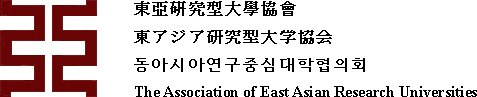 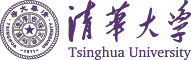 Registration FormThe 5th AEARU Environmental WorkshopMarch 24th, 2018School of Environment, Tsinghua University, Beijing, ChinaIn case you accept this invitation, please fill out the blank Registration Form to confirm your attendance and return it & your presentation abstract no later than Feb. 10th, 2018 to Ms. Disna Eheliyagoda by email: dsn17@mails.tsinghua.edu.cn.NameTitleUniversityAddressCountryTel:	Email:Tel:	Email: